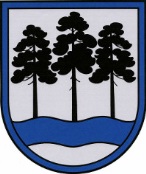 OGRES  NOVADA  PAŠVALDĪBAReģ.Nr.90000024455, Brīvības iela 33, Ogre, Ogres nov., LV-5001tālrunis 65071160, e-pasts: ogredome@ogresnovads.lv, www.ogresnovads.lv PAŠVALDĪBAS DOMES SĒDES PROTOKOLA IZRAKSTS45.Par Ogres novada pašvaldības saistošo noteikumu Nr.35/2021  “Par sociālās palīdzības pabalstiem” pieņemšanuSaskaņā ar Administratīvo teritoriju un apdzīvoto vietu likuma pārejas noteikumu 17. punktu 2021. gada pašvaldību vēlēšanās ievēlētā novada dome izvērtē bijušo novadu veidojošo bijušo pašvaldību pieņemtos saistošos noteikumus un pieņem jaunus novada saistošos noteikumus.Jaunizveidotā Ogres novadā šobrīd ir spēkā šādi saistošie noteikumi vai to punkti par sociālās palīdzības pabalstiem (turpmāk – sociālās palīdzības pabalsti), kas ir izvērtējami:Ogres novada pašvaldības 2017. gada 21. decembra saistošo noteikumu Nr. 26/2017 "Par sociālās palīdzības un citiem pabalstiem Ogres novadā" 6.1., 6.2.1. – 6.2.6., 6.2.8. apakšpunkti, III. – XI. un XIII. nodaļa;Ikšķiles novada pašvaldības 2020. gada 25.marta saistošie noteikumi Nr. 6/2020 „Pašvaldības sociālie pabalsti Ikšķiles novada iedzīvotājiem";Ikšķiles novada pašvaldības 2020. gada 26. februāra saistošo noteikumu Nr. 2/2020 „Pašvaldības sociālie pakalpojumi Ikšķiles novada iedzīvotājiem" 6.9. apakšpunkts un XII. nodaļa “Pakalpojumi sociālās rehabilitācijas plāna ietvaros”;Ķeguma novada pašvaldības 2021. gada 10. marta saistošie noteikumi Nr. KND1-6/21/5 “Par sociālās palīdzības pabalstiem”;Ķeguma novada pašvaldības 2018. gada 14. februāra saistošo noteikumu Nr. KND1-6/18/4 “Ķeguma novada pašvaldības sniegto sociālo pakalpojumu saņemšanas un samaksas kārtība” 42. punkts;Ķeguma novada pašvaldības 2019. gada 4. septembra saistošo noteikumu Nr. KND1-6/19/11 “Par Ķeguma novada pašvaldības brīvprātīgās iniciatīvas pabalstiem” 5.2. un 5.3. apakšpunkts, III. nodaļa “Pabalsts bērna izglītībai un audzināšanai” un IV. nodaļa “Pabalsts dokumentu sakārtošanai”;Lielvārdes novada pašvaldības 2015. gada 28. oktobra saistošie noteikumi Nr.19 “Par Lielvārdes novada pašvaldības sociālajiem pabalstiem";Lielvārdes novada pašvaldības 2015. gada 28. oktobra saistošo noteikumu Nr. 20 “Par pabalstiem Lielvārdes novadā” 8.5. apakšpunkts un 13. punkts,(turpmāk visi kopā – spēkā esošie saistošie noteikumi). Spēkā esošie saistošie noteikumi, kuri attiecīgi tiek piemēroti bijušo Ogres, Ikšķiles Ķeguma un Lielvārdes novadu administratīvajās teritorijās, nosaka atšķirīgus sociālās palīdzības pabalstu veidus un apmērus:Likuma “Par pašvaldībām” 15. panta pirmās daļas 7. punkts noteic, ka viena no pašvaldības funkcijām ir nodrošināt iedzīvotājiem sociālo palīdzību (sociālo aprūpi) (sociālā palīdzība maznodrošinātām ģimenēm un sociāli mazaizsargātām personām, veco ļaužu nodrošināšana ar vietām pansionātos, bāreņu un bez vecāku gādības palikušo bērnu nodrošināšana ar vietām mācību un audzināšanas iestādēs, bezpajumtnieku nodrošināšana ar naktsmītni u.c.).Atbilstoši Latvijā izveidotajai sociālās drošības sistēmai, sociālās palīdzības piešķiršanas jautājumi ir pašvaldības kompetencē. Likumi un Ministru kabineta noteikumi nosaka ietvaru, bet daudzas būtiskas normas ir tiesības noteikt pašvaldībai.Saskaņā ar Sociālo pakalpojumu un sociālās palīdzības likuma 35. panta pirmo un otro daļu, sociālās palīdzības piešķiršanas principi paredz, ka primāri pašvaldības iedzīvotājiem jānodrošina:1) pamata sociālās palīdzības pabalstus, kas ir garantētā minimālā ienākuma pabalsts un mājokļa pabalsts;2) papildus sociālās palīdzības pabalstus, kas ietver pabalstus atsevišķu izdevumu apmaksai ar mērķi sniegt materiālu atbalstu personām sociālās funkcionēšanas un neatkarīgas dzīves nodrošināšanai, un pabalstus krīzes situācijā, lai operatīvi sniegtu materiālu atbalstu ārēju notikumu radītu seku novēršanai vai mazināšanai.Savukārt Sociālo pakalpojumu un sociālās palīdzības likuma 5. panta pirmā daļa nosaka, ka sociālo palīdzību klientam sniedz, pamatojoties uz viņa materiālo resursu — ienākumu un īpašuma — izvērtējumu, atbilstoši trūcīgas vai maznodrošinātas mājsaimniecības statusam, individuāli paredzot katra klienta līdzdarbību, izņemot krīzes situāciju, bet šī likuma 12. panta 5.1 daļā paredzot, ka pašvaldības sociālajam dienestam ir tiesības atcelt lēmumu par pamata sociālās palīdzības pabalstu izmaksu pilnībā vai daļēji, ja persona darbspējīgā vecumā bez pamatota iemesla atsakās pildīt klienta pienākumus, izņemot gadījumu, kad persona aprūpē bērnu.Pamata sociālās palīdzības pabalstu aprēķināšanas principi un piešķiršanas nosacījumi ir noteikti Sociālo pakalpojumu un sociālās palīdzības likumā, kā arī Ministru kabineta noteikumos Nr. 809 “Noteikumi par mājsaimniecības materiālās situācijas izvērtēšanu un sociālās palīdzības saņemšanu”, bet papildus sociālās palīdzības pabalstu mērķus, apmēru, piešķiršanas un izmaksas kārtību, saskaņā ar  Sociālo pakalpojumu un sociālās palīdzības likumā 36. panta sestajā daļā noteikto, noteic pašvaldība savos saistošajos noteikumos. Saskaņā ar Labklājības ministrijas vadlīnijām sociālās palīdzības piešķiršanai ir ieteikts veidot papildus sociālos pabalstus šādiem mērķiem – veselības aprūpei, ar izglītību saistītiem izdevumiem, ar ēdināšanu skolās un pirmsskolas izglītības iestādēs saistītiem izdevumiem, rehabilitācijas mērķu sasniegšanai, mājokļa parāda segšanai, kā arī citu izdevumu segšanai, atbilstoši pašvaldības saistošajos noteikumos noteiktajiem mērķiem sociālās funkcionēšanas un neatkarīgas dzīves nodrošināšanai. Rekomendētie papildus sociālo pabalstu mērķi atbilst pamatvajadzību nodrošināšanai, kas saskaņā ar  Sociālo pakalpojumu un sociālās palīdzības likuma 1.pantā noteikto ir  - ēdiens, apģērbs, mājoklis, veselības aprūpe un obligātā izglītība.Saskaņā ar Sociālo pakalpojumu un sociālās palīdzības likuma 32. pantu, sociālās palīdzības mērķis ir sniegt materiālu atbalstu zemu ienākumu mājsaimniecībām, lai nodrošinātu ienākumus garantētā minimālā ienākumu sliekšņa līmenī un segtu ar mājokļa lietošanu saistītos izdevumus, kā arī sniegt atbalstu atsevišķu izdevumu apmaksai un krīzes situācijās.Saskaņā ar likuma “Par sociālo drošību” 11. pantu, sociālā palīdzība tiek piešķirta personām, kuras saviem spēkiem nespēj nodrošināt sevi vai pārvarēt īpašas dzīves grūtības un kura nesaņem ne no viena cita pietiekamu palīdzību. Personai ir tiesības uz personisku un materiālu palīdzību, kas atbilst tās vajadzībām, dod iespēju pašpalīdzībai un veicina tās iesaistīšanos sabiedrības dzīvē.Pašvaldībai, kuras teritorijā persona deklarējusi savu dzīvesvietu, ir pienākums nodrošināt personai iespēju saņemt tās vajadzībām atbilstošus sociālos pakalpojumus un sociālo palīdzību, ko nosaka Sociālo pakalpojumu un sociālās palīdzības likuma 9. panta pirmā daļa. Pašvaldība, kuras administratīvajā teritorijā ir bijusi pēdējā personas deklarētā dzīvesvieta, vai pašvaldība, kuras administratīvajā teritorijā persona ir izvēlējusies dzīves vietu, ja personas pēdējo deklarēto dzīvesvietu nav iespējams noteikt, izvērtē iespēju sniegt personai psihosociālu palīdzību vai piešķirt atbilstošus sociālās palīdzības pabalstus vai trūcīgas vai maznodrošinātas mājsaimniecības statusu, saskaņā ar Sociālo pakalpojumu un sociālās palīdzības likuma 9.panta 3.1 daļā noteikto. Ievērojot Ogres novada pašvaldības budžetā sociālajiem pakalpojumiem paredzētos līdzekļus, kā arī normatīvajos aktos noteikto, Ogres novada pašvaldībā būtu nosakāmi šādi pabalsti un to apmēri:pamata sociālās palīdzības pabalsti, kurus piešķir pamatojoties uz materiālo resursu - ienākumu un īpašumu izvērtējumu:garantētā minimālā ienākuma pabalsts – atbilstoši Ministru kabineta 2020. gada 17. decembra noteikumos Nr. 809 „Noteikumi par mājsaimniecības materiālās situācijas izvērtēšanu un sociālās palīdzības saņemšanu” un Sociālo pakalpojumu un sociālās palīdzības likuma 33. panta pirmajā daļā noteiktajam;mājokļa pabalsts – atbilstoši Ministru kabineta 2020. gada 17. decembra noteikumos Nr. 809 „Noteikumi par mājsaimniecības materiālās situācijas izvērtēšanu un sociālās palīdzības saņemšanu” noteiktajam;papildus sociālās palīdzības pabalsti atsevišķu izdevumu apmaksai, kurus piešķir pamatojoties uz materiālo resursu - ienākumu un īpašumu izvērtējumu:pabalsts izglītības ieguves atbalstam – 50 euro bērnam kalendārajā gadāpabalsts veselības aprūpei – izdevumu faktiskā apmērā, bet ne vairāk kā 150 euro katrai personai mājsaimniecībā kalendārajā gadā;pabalsts inkontinences preču iegādei – izdevumu faktiskā apmērā, bet ne vairāk kā 100 euro personai kalendārajā gadā;pabalsts sociālās rehabilitācijas mērķu sasniegšanai – faktisko izdevumu apmērā, bet ne vairāk kā 250 euro kalendārajā gadā mājsaimniecībaipabalsts ar mājokļa lietošanu saistīto izdevumu parāda samaksai – līdz 50 euro mēnesī mājsaimniecībai;vienreizējs pabalsts personām bez deklarētās dzīvesvietas – starpība starp garantētā minimālā ienākuma sliekšņu summu mājsaimniecībai un mājsaimniecības kopējiem ienākumiem, piemērojot garantētā minimālā ienākuma pabalsta aprēķina formuluvienreizējs pabalsts patstāvīgās dzīves uzsākšanai pēc ilgstošas sociālās aprūpes institūcijas pakalpojuma – līdz 500 euro;pabalsts rehabilitācijas pakalpojumiem bērniem ar invaliditāti – ne vairāk kā 500 euro bērnam kalendārajā gadā;pabalsts krīzes situācijā, kurus piešķir neizvērtējot mājsaimniecības materiālo stāvokli – katastrofu gadījumos 1000 euro mājsaimniecībai, citos no mājsaimniecības gribas neatkarīgu apstākļu gadījumos - 250 euro personai.Tāpat būtu nosakāms, ka sociālās palīdzības pabalstu apmēri un to piešķiršanas kārtība visā jaunizveidotā Ogres novada administratīvā teritorijā tiks piemērota no 2022.gada 1.janvāra, savukārt spēkā esošie saistošie noteikumi no 2022.gada 1.janvāra zaudēs spēku. Ņemot vērā minēto, ir sagatavots saistošo noteikumu projekts par sociālās palīdzības pabalstu veidiem un apmēriem, to pieprasīšanas, piešķiršanas un izmaksas kārtību. Pamatojoties uz likuma “Par pašvaldībām” 43.panta trešo daļu, Sociālo pakalpojumu un sociālās palīdzības likuma 36. panta piekto un sesto daļu,balsojot: ar 21 balsi "Par" (Andris Krauja, Artūrs Mangulis, Atvars Lakstīgala, Dace Kļaviņa, Dace Māliņa, Dace Nikolaisone, Dainis Širovs, Dzirkstīte Žindiga, Edgars Gribusts, Egils Helmanis, Gints Sīviņš, Ilmārs Zemnieks, Indulis Trapiņš, Jānis Iklāvs, Jānis Kaijaks, Jānis Siliņš, Linards Liberts, Mariss Martinsons, Pāvels Kotāns, Raivis Ūzuls, Toms Āboltiņš), "Pret" – nav, "Atturas" – nav,Ogres novada pašvaldības dome NOLEMJ:Pieņemt Ogres novada pašvaldības saistošos noteikumus Nr.35/2021  “Par sociālās palīdzības pabalstiem”, turpmāk – Noteikumi (pielikumā uz 10 lapām).Ogres novada pašvaldības centrālās administrācijas Juridiskajai nodaļai triju darba dienu laikā pēc Noteikumu parakstīšanas rakstveidā un elektroniskā veidā nosūtīt tos un paskaidrojumu rakstu Vides aizsardzības un reģionālās attīstības ministrijai (turpmāk – VARAM) atzinuma sniegšanai.Ogres novada pašvaldības centrālās administrācijas Komunikācijas nodaļai pēc pozitīva VARAM atzinuma saņemšanas publicēt Noteikumus pašvaldības laikrakstā “Ogrēnietis” un pašvaldības mājaslapā internetā.Ogres novada pašvaldības centrālās administrācijas Kancelejai pēc Noteikumu spēkā stāšanās nodrošināt Noteikumu brīvu pieeju Ogres novada pašvaldības ēkā.Ogres novada pašvaldības pilsētu un pagastu pārvalžu vadītājiem pēc Noteikumu spēkā stāšanās nodrošināt Noteikumu brīvu pieeju  pašvaldības pilsētu un pagastu pārvaldēs.Kontroli par lēmuma izpildi uzdot pašvaldības izpilddirektoram.(Sēdes vadītāja, domes priekšsēdētāja E.Helmaņa paraksts)Ogrē, Brīvības ielā 33Nr.132021. gada 16. decembrī Pabalsta veidsPabalsta apmērsPabalsta apmērsPabalsta apmērsPabalsta apmērsPabalsta veidsBijušais Ogre novadsBijušais Ikšķile novadsBijušais Lielvārde novadsBijušais Ķegums novadspabalsts garantētā minimālā ienākuma līmeņa nodrošināšanaiievērojot normatīvo aktuievērojot normatīvo aktuievērojot normatīvo aktuievērojot normatīvo aktudzīvokļa pabalstsTrūcīgām ģimenēm - ne vairāk par 456 euro viena kalendārā gada laikāMaznodrošinātām ģimenēm - ne vairāk par 413 euro viena kalendārā gadakurināmā iegādei 200,00 euro apmērā kalendārā gada laikāapsaimniekošanas maksas un maksas par komunālajiem pakalpojumiem apmaksai 200,00 euro apmērā kalendārā gada laikāNo 75-200 euro ģimenei budžeta gadāPabalstu piešķir īres un komunālo maksājumu segšanai un kurināmā iegādei - 200,00 euro kalendārajā gadāpabalsts krīzes situācijā356 euro kalendārā gada laikā vienai ģimeneikatastrofu gadījumos - līdz divu valstī noteikto minimālo mēneša darba algu apmēram, ņemot vērā radīto zaudējumu sekas;citos no mājsaimniecības gribas neatkarīgu apstākļu gadījumos, ja mājsaimniecība savas pamatvajadzības nespēj nodrošināt saviem spēkiem – līdz 100,00 euro, nepārsniedzot faktiskos izdevumus;Sociālo pakalpojumu un sociālās palīdzības likuma pārejas noteikumu 37.punkta noteiktajā gadījumā – 100 euro katrai pilngadīgai personailīdz 427,00 euro mājsaimniecībai budžeta gadālīdz 854,00 euro apmērā mājsaimniecībaipabalsts dzīvokļa parāda segšanai72 euro mēnesī vienai ģimenei (personai---pabalsts veselības aprūpei100 euro kalendārā gada laikā trūcīgai ģimenei (personai70 euro kalendārā gada laikā maznodrošinātai atsevišķi dzīvojošai personai100 euro kalendārā gada laikā maznodrošinātai ģimeneimaznodrošinātām personām 50 % apmērā no iesniegtā kases čeka, kvīts vai rēķina (turpmāk – izdevumus apliecinoši dokumenti) summas, bet ne vairāk kā 150,00 euroNo 75-143 euro ģimenei budžeta gadāpensionāriem vai personām ar invaliditāti - līdz 150,00 euro katrai personai mājsaimniecībā kalendārajā gadā;ģimenēm ar bērniem - līdz 150,00 euro katram bērnam mājsaimniecībā kalendārajā gadāpabalsts zīdaiņu pārtikas iegādeiPabalsta apmērs ir līdz 40 euro mēnesī par vienu bērnu---pabalsts individuālo mācību līdzekļu un piederumu iegādei30 euro kalendārajā gadā vienam izglītojamajam50,00 euro apmērā par katru bērnu-50,00 euro bērnam un tas tiek izmaksāts vienu reizi gadā, uzsākot mācību gadu.pabalsts pēc atbrīvošanas no brīvības atņemšanas iestādes25 euro50,00 euro--pabalsts hemodialīzes procedūru saņemšanai72 euro mēnesī---pabalsts noteikumos neminētiem mērķiemne vairāk par 50 euro kalendārajā gadā vienai ģimenei (personai-Pabalsta apmērs ģimenei ir līdz 143,00 euro budžeta gadā-pabalsts ēdināšanas izmaksu segšanai-100% apmērā no pašvaldības domes apstiprinātajām ēdināšanas izmaksām izglītības iestādē100% apmērā -pabalsts zobu protezēšanai-50 % apmērā no iesniegto izdevumus apliecinošo dokumentu summas, bet ne vairāk kā 150,00 euro apmērā kalendārā gada laikā vienai personai--pabalsts medikamentu iegādei-ne vairāk kā 150,00 euro apmērā kalendārā gada laikā vienai personai--pabalsts inkontinences līdzekļu iegādei-50 % apmērā personai, kurai to iegāde netiek kompensēta no valsts budžeta līdzekļiem, bet ne vairāk kā 150,00 euro apmērā vienai personai gada laikā--pakalpojumi sociālās rehabilitācijas plāna ietvaros-piešķiramā pakalpojuma kopējais apmērs ir ne vairāk kā 1000,00 euro kalendārā gada laikā;personām ar garīga rakstura traucējumiem un I vai II grupas invaliditāti - var tikt piešķirta viena aktivitāte, kuras ilgums nepārsniedz septiņas dienas un izmaksas nepārsniedz 35 EUR/dienā-Bērnam invalīdam - viens sociālās rehabilitācijas pakalpojums gadā Latvijas valsts teritorijā līdz 712 euro gadāPabalsts dokumentu sakārtošanai---Piešķir gadījumos, ja dokumenta neesamība (pase, nodokļu grāmatiņa u.c.) liedz saņemt kādu no sociālajiem statusiem (trūcīgas personas, bezdarbnieka u.tt.) vai arī neesošā dokumenta iegūšana (arhīva izziņa, psihologa slēdziens u.tt.) var veicināt personas ienākumu līmeņa paaugstināšanos;Piešķir saskaņā ar piestādīto rēķinu vai personai saskaņā ar iesniegto kvīti (čeku) par saņemto pakalpojumuPabalsts invaliditātes seku mazināšanai personām ar 1., 2.grupas invaliditāti, kā arī personām līdz 18 gadu vecumam ar invaliditāti.--60,00 euro budžeta gadā-